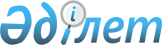 Алматы облысы әкімдігінің кейбір қаулыларының күші жойылды деп тану туралыАлматы облысы әкімдігінің 2016 жылғы 08 шілдедегі № 362 қаулысы      "Қазақстан Республикасындағы жергілікті мемлекеттік басқару және өзін-өзі басқару туралы" 2001 жылғы 23 қаңтардағы Қазақстан Республикасы Заңының 37 - бабына, "Құқықтық актілер туралы" 2016 жылғы 6 сәуірдегі Қазақстан Республикасы Заңының 27-бабына сәйкес Алматы облысының әкімдігі ҚАУЛЫ ЕТЕДІ:

      1. Алматы облысы әкімдігінің келесі қаулылардың күші жойылды деп танылсын:

      1) облысы әкімдігінің 2014 жылғы 6 тамыздағы "Алматы облысының ішкі саясат басқармасы" мемлекеттік мекемесінің Ережесін бекіту туралы" № 297 (нормативтік құқықтық актілерді мемлекеттік тіркеу Тізілімінде 2014 жылдың 27 тамызында № 2836 тіркелген, 2014 жылғы 04 қыркүйектегі № 102 "Жетісу", 2014 жылғы 04 қыркүйектегі № 102 "Огни Алатау" газеттерінде жарияланған) қаулысы.

      2) Алматы облысы әкімдігінің 2015 жылғы 9 қарашадағы "Алматы облысы әкімдігінің 2014 жылғы 6 тамыздағы № 297 "Алматы облысының ішкі саясат басқармасы" мемлекеттік мекемесінің Ережесін бекіту туралы" қаулысына өзгерістер енгізу туралы" № 495 (нормативтік құқықтық актілерді мемлекеттік тіркеу Тізілімінде 2015 жылдың 11 желтоқсанында № 3610 тіркелген, 2015 жылғы 29 желтоқсандағы № 144 "Жетісу", 2015 жылғы 29 желтоқсандағы № 144 "Огни Алатау" газеттерінде жарияланған) қаулысы.

      2. "Алматы облысының ішкі саясат басқармасы" мемлекеттік мекемесі Қазақстан Республикасының заңнамасымен белгіленген тәртіпте бір апталық мерзімде:

      1) Алматы облысының әділет органдарына осы қаулының қабылданғаны туралы хабарласын;

      2) осы қаулының ресми баспа басылымарында жариялау бойынша шаралар қабылдасын. 

      3. Осы қаулының орындалуын бақылау облыс әкімінің орынбасары Б. Өнербаевқа жүктелсін.


					© 2012. Қазақстан Республикасы Әділет министрлігінің «Қазақстан Республикасының Заңнама және құқықтық ақпарат институты» ШЖҚ РМК
				
      Облыс әкімі

А. Баталов
